Dragehulen mars 2024Språk og språkglede    Fokus: kommunikasjon, språkutvikling, språkmiljø.Tema: Frø, trær, påskeMånedsbrev for marsFebruar har og vært en fin vintermåned med mye flott vintervær. Barna har akt og lekt i snøen. Supergruppen har gått på svømmekurs sammen med Grønn avdeling. Vi har markert fastelavn med boller og fastelavnsris. Karnevalet var en veldig kjekk opplevelse. Barna feiret og lekte sammen med ulike kostymer. I samlingen leste vi boken om dyrenes karneval. Det er en fortelling som handler om at dyr kler seg ut som andre dyr og går på karnevalsfest. Barna liker denne boken godt. Den er morsom og har god humor.Barnegruppen vår er aktiv, og det er mange gode vennskap. Det er flere ulike morsmål i gruppen. Vi bruker bilde/rolltalk for å støtte opp om språk. Det er bilder som viser begreper/ord. Vi ser at barna leker sammen og finner venner selv om de ikke kan så mye norsk og samme morsmål. Det er fascinerende å observere hvordan leken fungerer på tvers av språk og kulturer.  Personalet er tett på, veileder i konflikter, støtter opp i forhold til inkludering og krenkelser.Mars: Tema denne måned blir det vår i naturen og påske. Gjennom å bruke sansene skal vi studere hva som skjer i naturen om våren og hvordan alt liv springer ut fra et frø. Vi skal undre oss over hvorfor solen kommer høyere opp på himmelen og hvordan den gir naturen lys og kraft. Egget som også er begynnelsen på nytt liv med kyllinger som blir klekket ut skal vi og undre oss over. Vi skal og gjøre oss kjent med påskebudskapet, påskeverksted, påskeharelek og ulike sanger. Vi får besøk av Solveig fra St.Petri kirke. Hun skal ha en påskesamling der hun har med seg en sekk med ulike ting som hører til i påsken: kylling, påskeegg, akebrett, skisko, kvikklunsj, palmegreiner og noen bilder fra påskebudskapet. Vi skal ha påskeharelek som supergruppen skal være med å lage til.Onsdag 20 mars inviterer vi foreldre og familien til påskefrokost. Frokosten er mellom kl.07.30 og 09.00 Velkommen Planmål for periodenHovedmål:Anerkjenne og respondere på barnas ulike verbale og non-verbale uttrykk og støtte deres språkutviklingStimulere barns verbale og non-verbale kommunikasjon og legge til rette for at alle barn involveres i samspill og i samtalerSørge for at alle barn får varierte og positive erfaringer med å bruke språk som kommunikasjonsmiddel, som redskap for tenkning og som uttrykk for egne tanker og følelserDelmål:Være bevisst på sine roller som språklige forbilder og være lydhøre i kommunikasjon med alle barnSamlingsstunder som fremmer språk og kommunikasjon ved at barn får delta.Gi barna tid til å fortelle og vise interesse for det barnet forteller/formidlerBruke språk i alle situasjoner i hverdagenSosiale mål for periodenAlle barn skal oppleve å få hjelp og støtte av ansatte som tar barns opplevelser på alvor.  De ansatte i barnehagen skal være bevisste rollemodeller som viser respekt for og anerkjenner hvert enkelt barn og sine kollegaer. Som rollemodeller skal de ansatte jobbe for å fremheve positivt språkbruk og positiv atferd. De ansatte skal aktivt styrke barns selvbilde og sørge for at barna opplever tilhørighet i et positivt fellesskap.Dette ser vi ved at de ansatte: Bruker språket i alle situasjoner med barna, snakker gjennom hele dagenEr gode rollemodeller og bruker riktige begreperEr observante på non verbale uttrykkEr tilstede med barnaVi merker det på barna ved at de:Bruker språk i lek og andre situasjoner i barnehagenKommuniserer aktivt med både verbal og non verbal kommuniskasjonTuller med språket – rim og lignendeSynger og er interessert i bøker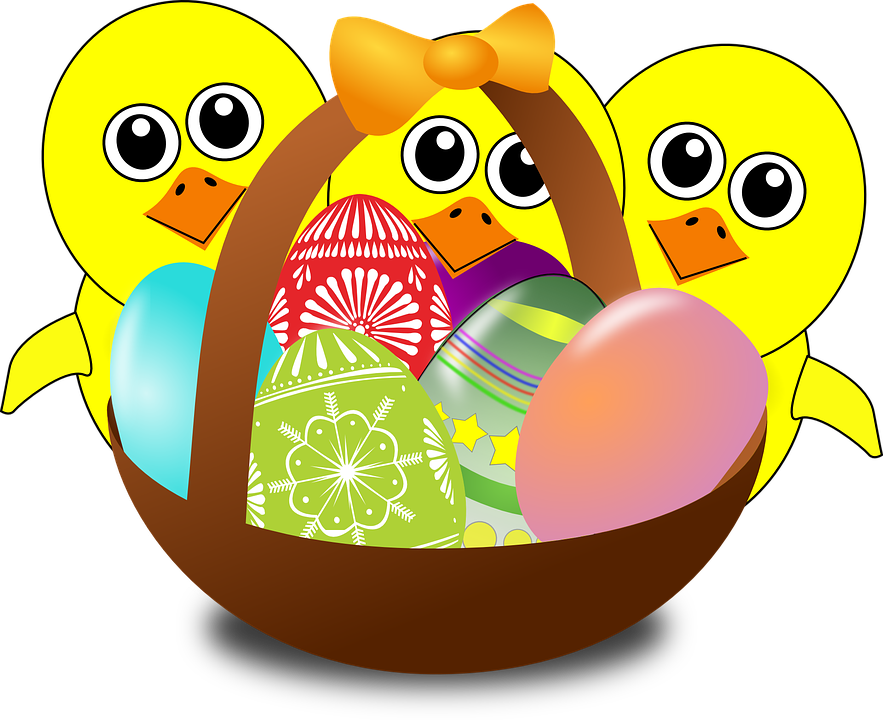 MandagTirsdagOnsdagTorsdagFredagInnhold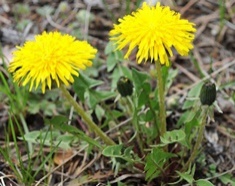 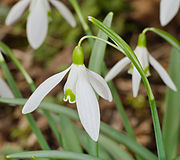 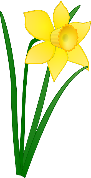 1Samling Lage varm matNytt barn begynnerDagens barn:VeraNøkkelord:Tre, stamme, knopp, røtter, bark, røtter, blader, spire, frø fotosyntesen (super)Påske. Høne, påskekylling, påskeegg, påskefrokost og påskehare4Supergruppenpå skøyterHjort og GaupeSamling og påskeverkstedDagens barn:Vilma5Møtedag for personaletSamling og lekDagens barn:Maverick6TurDagens barn:Agnes7SupergruppeHjort og Gaupe:Lek på fellesrommetDagens barn:Asante8SamlingLage suppePåskeverkstedDagens barn:AzeminaFortelling:-frøet-Verdens vakreste egg.-Påskemåne og påskesol11Supergruppen påSkøyterHjort og GaupeSamling og påskeverkstedDagens barn:Nicolas12Møtedag for personaletSamling og lekDagens barn:Olav13TurDagens barn:Radoslaw14SupergruppeHjort og Gaupe:Lek på fellesrommetDagens barn:Williard15SamlingLage suppePåskeverkstedDagens barn:UmiSanger:Tusen beinLille måltrostFløy en liten blå fuglLille Petter edderkoppEn liten kyllingEn kylling har en vinge18Supergruppen påSkøyterHjort og GaupeSamling og påskeverkstedDagens barn:Lerke19Møtedag for personaletSamling og lekDagens barn:Erle20PåskefrokostDagens barn:Anas21Påskesamling.Vi får besøk av Solveig fra St.Petri kirke som har med seg en påske-sekk.PåskeharelekDagens barn:Tina22SamlingLage suppeDagens barn:VeraRegle:-Jeg ligger bare her og grorOpplevelse:PåskefrokostPåskeharelek25Samling og lek i barnehagen26Samling og lek i barnehagen27Samling og lek i barnehagen28SkjærtorsdagBarnehagen stengt29LangfredagBarnehagen stengt 